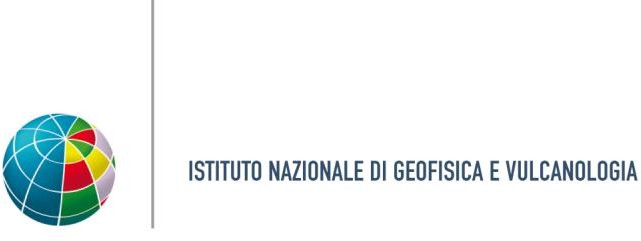 ALLEGATO BDICHIARAZIONE SOSTITUTIVA DI CERTIFICAZIONE E DELL’ATTO DI NOTORIETA’(artt. 46 e 47 del DPR 445/2000)(solo per cittadini di stati membri dell’Unione Europea, o per cittadini non europei regolarmente residenti in Italia e certificanti documenti forniti da pubbliche amministrazioni italiane – vedi art. 6 del bando)....l… sottoscritt….COGNOME ………………………………… NOME ……………………………… (per le donne indicare il cognome da nubile)NAT… a:………………… Prov. …………………………. il ………………… ATTUALMENTE RESIDENTE A: ………………………………. PROV…………………. INDIRIZZO……………………………………………………. C.A.P. …………………… TELEFONO…………………………………………………Consapevole che, ai sensi dell’art. 76 del D.P.R. n. 445/2000, le dichiarazioni mendaci, la falsità negli atti e l’uso di atti falsi sono punite ai sensi del Codice penale e delle leggi speciali vigenti in materia, dichiara sotto la propria responsabilità:che quanto dichiarato nell’allegato Curriculum vitae et studiorum corrisponde a verità;(solo se sono fornite le copie di documenti, e nei casi indicati all’art. 6 del bando) che quanto indicato nei seguenti titoli corrisponde a verità (inserire la lista dei documenti allegati alla domanda per i quali copie conformi sono fornite):Luogo e DataFIRMAN.B.datare e sottoscrivere tutte le pagine che compongono la dichiarazione, il curriculum e l’elenco dei titoli.allegare alla dichiarazione la fotocopia di un documento di identità personale, in corso di validità.le informazioni fornite con la dichiarazione sostitutiva devono essere identificate correttamente con i singoli elementi di riferimento (esempio: data, protocollo, titolo pubblicazione, etc.)